SISTEMA REPRODUCTOR, PUBERTAD Y AUTOCUIDADO.Esta clase tiene por finalidad estudiar la reproducción humana. Investigaremos para encontrar respuesta a la pregunta ¿cuáles son los órganos que intervienen en la reproducción y cómo funcionan? ACTIVIDAD 1Observa las imágenes, ¿qué representan? ¿En qué parte del cuerpo se ubica cada una de estas estructuras?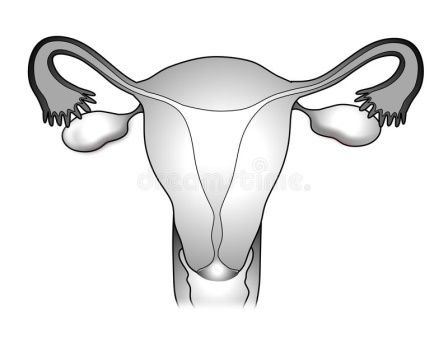 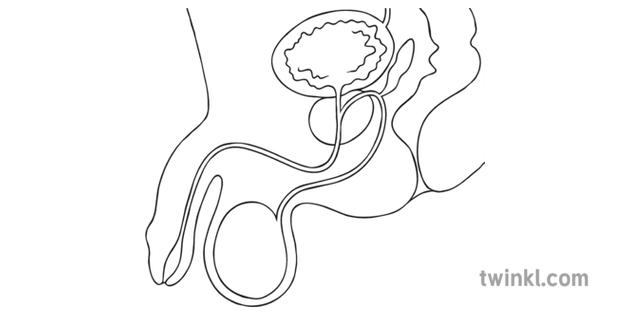 ¿A qué sistemas pertenecen estas estructuras?¿En qué se diferencian?¿Dónde están localizadas las gónadas?¿De qué manera podemos cuidar estos  y otros sistemas de nuestro cuerpo?ACTIVIDAD 2:Durante este mes todas las asignaturas hemos estado trabajando en conjunto y ahora el desafío está en tus manos.Realiza una propuesta sobre la importancia de una “vida saludable y la actividad física”, para el bienestar de las personas, sobre todo en tiempos de pandemia e incluye en tu lapbook un espacio para expresar tus ideas desde el enfoque científico. (Guíate en la respuesta que diste en la pregunta d)Considera en tu trabajo las siguientes ideasSEMANA N° 1 de JulioASIGNATURA Ciencias Naturales. ASIGNATURA Ciencias Naturales. GUÍA DE APRENDIZAJEProfesor(a): Daniela Ibaceta ValenciaGUÍA DE APRENDIZAJEProfesor(a): Daniela Ibaceta ValenciaGUÍA DE APRENDIZAJEProfesor(a): Daniela Ibaceta ValenciaNombre Estudiante:Nombre Estudiante:Curso 6° básico Unidad II: El sistema reproductor. La pubertad. Vida saludable.Unidad II: El sistema reproductor. La pubertad. Vida saludable.Unidad II: El sistema reproductor. La pubertad. Vida saludable.Objetivo de Aprendizaje: (priorizado) 04: Identificar y describir las funciones de las principales estructuras del sistema reproductor humano femenino y masculino, poniendo énfasis en el desarrollo del cuerpo durante la pubertad y la importancia de la actividad física. Objetivo de Aprendizaje: (priorizado) 04: Identificar y describir las funciones de las principales estructuras del sistema reproductor humano femenino y masculino, poniendo énfasis en el desarrollo del cuerpo durante la pubertad y la importancia de la actividad física. Objetivo de Aprendizaje: (priorizado) 04: Identificar y describir las funciones de las principales estructuras del sistema reproductor humano femenino y masculino, poniendo énfasis en el desarrollo del cuerpo durante la pubertad y la importancia de la actividad física. Recursos de aprendizaje a utilizar:Actividad Física durante la cuarentena #Coronavirus; https://www.youtube.com/watch?v=oSdIpxcNXlMRecursos de aprendizaje a utilizar:Actividad Física durante la cuarentena #Coronavirus; https://www.youtube.com/watch?v=oSdIpxcNXlMRecursos de aprendizaje a utilizar:Actividad Física durante la cuarentena #Coronavirus; https://www.youtube.com/watch?v=oSdIpxcNXlMInstrucciones:Completa la siguiente guía de trabajo. Instrucciones:Completa la siguiente guía de trabajo. Instrucciones:Completa la siguiente guía de trabajo. 